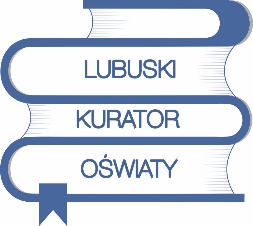 PaństwoDyrektorzy, Nauczyciele,Uczniowie lubuskich szkół!Gdy gaśnie pamięć ludzka, dalej mówią kamienie
Ks. kardynał Stefan WyszyńskiW nocy z 9 na 10 lutego 1940 roku rozpoczęła się akcja, podczas której wywieziono na Wschód ponad 140 tysięcy osób. Była to pierwsza masowa deportacja zorganizowana przez władze sowieckie, która dotknęła ludność z Kresów II Rzeczypospolitej. W lutym 2020 roku obchodzona jest 80. rocznica pierwszej wielkiej deportacji obywateli polskich w głąb ZSRS (przeważnie miejscem zsyłek była Syberia), zorganizowanej przez okupacyjne władze sowieckie.Losy Polaków na Syberii są częścią historii narodu polskiego. Upamiętnieniem tych tragicznych wydarzeń zajmuje się Związek Sybiraków, polska organizacja grupująca byłych zesłańców, którzy nazywają siebie Sybirakami. Swoją działalnością Związek Sybiraków utrwala pamięć, przekazuje prawdę historyczną młodemu pokoleniu, kształtując postawy umiłowania ojczyzny i patriotycznego wychowania. Dzięki aktywności Sybiraków utrwaliła się w społecznej pamięci wiedza o deportacjach, zsyłkach i pobycie w łagrach setek tysięcy Polaków. Aby upamiętnianie historii części narodu polskiego znalazło kontynuację, Związek Sybiraków współpracuje ze szkołami, szczególne więzi tworzy nadawanie im imienia Zesłańców Sybiru (w województwie lubuskim są trzy takie szkoły).Z potrzeby zachowania pamięci o zmarłych na Syberii oraz jako wyraz podziękowania i wdzięczności tym, którym udało się powrócić do Ojczyzny, ale odeszli już od nas na zawsze, często z inicjatywy członków Związku Sybiraków, wznoszone są znaki pamięci. W Polsce są to: cmentarze, symboliczne mogiły, kaplice, krzyże, tablice pamiątkowe, pomniki, obeliski, głazy pamięci, sztandary, ulice, ronda, izby pamięci i ekspozycje muzealne, prace malarzy czy literatów o zesłańczym rodowodzie, spisane relacje represjonowanych. Często powstają w kościołach lub obok kościołów.By upamiętnić ofiary tragicznych wydarzeń w dziejach narodu polskiego, chcąc pokazać znaki pamięci o Sybirakach w województwie lubuskim oraz zachęcić uczniów lubuskich szkół do samodzielnych poszukiwań i przemyśleń zapraszam do udziału w konkursie Znaki pamięci o Sybirakach w województwie lubuskim. Warunkiem udziału w konkursie jest przygotowanie pracy konkursowej w formie portfolio, w którym powinny znaleźć się zdjęcia, mapy, artykuły prasowe, dokumenty, rysunki, dotyczące wybranego znaku pamięci o Sybirakach, znajdującego się w danej miejscowości województwa lubuskiego. Gorąco zachęcam do współpracy ze Związkiem Sybiraków, a uczniów i nauczycieli  lubuskich szkół serdecznie proszę o liczny udział w konkursie.        Lubuski Kurator Oświaty									      Ewa RawaGorzów Wielkopolski, luty 2020 r.